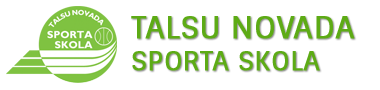 TALSU NOVADA SPORTA SKOLAS SACENSĪBAS VIEGLATLĒTIKĀ U-16/U18/U20 GRUPĀMSacensību programma2023. gada 22. septembrī	11:00		100m  U-16/U18/U20 GRUPĀM	11:30 	Tāllēkšana  U-16/U18/U20 GRUPĀM	 siev.		11:30 	Šķēpa mešana  U-16/U18/U20 GRUPĀM vīr.	 	12:15		Tāllēkšana  U-16/U18/U20 GRUPĀM vīr.			12:15		Šķēpa mešana  U-16/U18/U20 GRUPĀM siev.		12:50 	800 (m) U-16/U18/U20 GRUPĀM	TALSU NOVADA SPORTA SKOLAS SACENSĪBAS VIEGLATLĒTIKĀ U-12/U14 GRUPĀM	13:00		80m  U-14 z/m	13:20 	60m  U-12 z/m	13:20 	Bumbiņas mešana  U-14 GRUPĀM z/m	 	13:20		Tāllēkšana  U-12 GRUPĀM z/m			14:20		Bumbiņas mešana  U-12 GRUPĀM z/m		14:20 	Tāllēkšana  U-14 GRUPĀM z/m	15:15		400m U12/U14 z/mSacensību programma ir sastādīta provizoriski un tā var mainīties sacensību gaitā un pēc pieteikto dalībnieku skaita!Sacensību galvenais tiesnesis M.Štrobinders																	